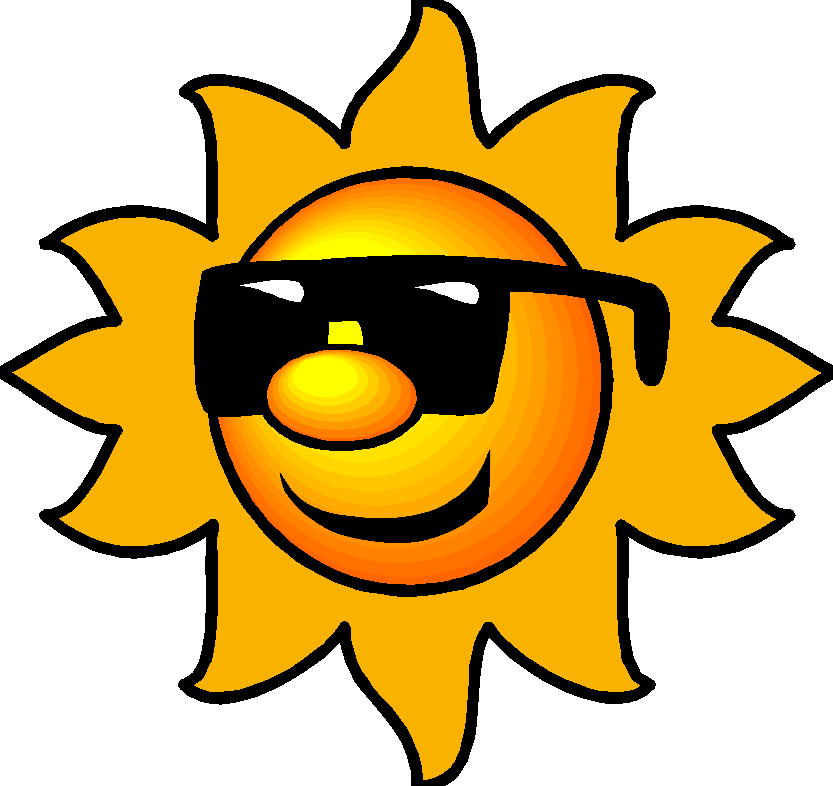 COMPETITION DANCE CAMPS AND CLASSESRequired classesRecommended classes  For more information about our summer camps and classes, please visit our website www.turningpointestudio.com or call the studio at 651-454-6864.  Registration is now open online!  New families: visit our website and sign up under “REGISTRATION”Returning families: use the customer portal on our website under “REGISTRATION>>LOGIN”CLASSDATESTIME**Technique Intensive            (Beginner)July 11, 13, 18, 20August 15, 17, 22, 24, 29, 315:30-6:30pmTues and Thurs      $100                        **Technique Intensive             (Intermediate) July 11, 13, 18, 20, 25, 27August 15, 17, 22, 24, 29, 314:30-6pmTues and Thurs       $180**Technique Intensive              (Advanced)July 11, 13, 25, 27 August 15, 17, 22, 24, 29, 316:00-7:30pm  Tues and Thurs       $180**Ballet Intensive (Beginner)July 31-August 3 & August 7-106:30-7:30 pm          $160**Ballet Intensive (InterJuly 31-August 3 & August 7-104:30-6:00pm           $216**Ballet Intensive  (Advanced)July 31-August 3 & August 7-107:30-9:00pm           $216    Beginning BalletMondays July 10-316:30-7:30 pm          $80    Beginning BalletMondays August 7-286:30-7:30 pm         ** $80    Intermediate BalletMondays July 10-314:30-6 pm                $108    Intermediate BalletMondays August 7-284:30-6 pm               ** $108    Advanced BalletMondays July 10-317:30-9 pm                $108    Advanced BalletMondays August 7-287:30-9 pm               **  $108Pre-Pointe Intensive (instructor’s approval)July 31-August 3 & August 7-106:00-6:30pm            $80Pointe Intensive (instructor’s approval)July 31-August 3 & August 7-109:15pm-9:45pm      $80**Pre- Competition CampMudslide Minis and invitesWednesdays July 19-Aug. 166:30-7:45pm            $140**Audition Prep Camp Inter/Advanced (Age 12+)July 17-21AUDITIONS FRIDAY JULY 2110:30-2:30                $160Audition                    $25Acro Camp (Ages 6-18)August 21-2410am-12:30              $140**Audition Prep Camp Beginner/Inter   (Ages 5-11)July 24-28AUDITIONS FRIDAY JULY 2810am-2pm                $140 Audition                   $25